RESOLUTION NO.__________		RE:	CERTIFICATE OF APPROPRIATENESS UNDER THE			PROVISIONS OF THE ACT OF THE 			LEGISLATURE 1961, JUNE 13, P.L. 282 (53			SECTION 8004) AND BETHLEHEM ORDINANCE NO.			3952 AS AMENDED.		WHEREAS, it is proposed to replace main house roof with asphalt “Architectural Style” shingles to match existing roofs at 437 Linden St.		NOW, THEREFORE, BE IT RESOLVED by the Council of the City of  that a Certificate of Appropriateness is hereby granted for the proposal.		  			Sponsored by: (s)											            (s)							ADOPTED BY COUNCIL THIS       DAY OF 							(s)													  President of CouncilATTEST:(s)							        City ClerkHISTORICAL & ARCHITECTURAL REVIEW BOARDAPPLICATION #5: Wa  OWNER: 	           __________________________________________________________________________The Board upon motion by Marsha Fritz and seconded by Diana Hodgson adopted the proposal that City Council issue a Certificate of Appropriateness for the following:  New roof to be “Architectural Style” shingle.Will have a white metal drip edge.3.   Chimney flashings are to be copper or lead coated copper.	3.   The motion was unanimously approved.__________________________________________________________________________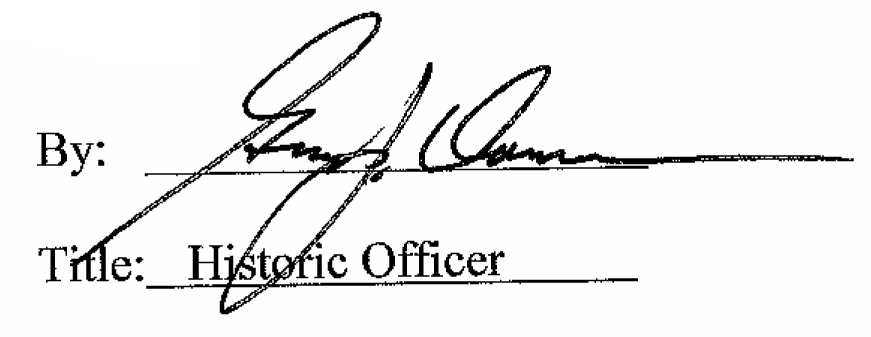 Date of Meeting: May 3, 2017